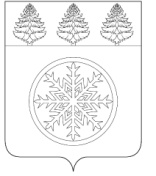 	                               	РОССИЙСКАЯ ФЕДЕРАЦИЯ                                       ИРКУТСКАЯ ОБЛАСТЬАдминистрацияЗиминского городского муниципального образованияП О С Т А Н О В Л Е Н И Еот    27.01.2022                           Зима                                 №    74Об утверждении стоимости и требований  к качеству услуг, предоставляемыхсогласно гарантированному перечню услуг по погребению  на 2022 год на территории Зиминского  городского муниципального образования         В соответствии со статьями 9, 12 Федерального закона от 12.01.1996  № 8-ФЗ «О погребении и похоронном деле», пунктом 23 части 1 статьи 16 Федерального закона от 06.10.2003  № 131-ФЗ «Об общих принципах организации местного самоуправления в Российской Федерации», постановлением Правительства Российской Федерации от 12.10.2010   № 813 «О сроках индексации предельного размера стоимости услуг, предоставляемых согласно гарантированному перечню услуг по погребению, подлежащих возмещению специализированной службе по вопросам похоронного дела, а также предельного размера социального пособия на погребение»,  статьей 28 Устава Зиминского городского муниципального образования, администрация Зиминского городского муниципального образованияП О С Т А Н О В Л Я Е Т:1. Утвердить требования к качеству услуг, входящих в гарантированный перечень услуг по погребению умерших, оказание которых гарантируется государством на безвозмездной основе, супругу, близким родственникам, иным родственникам, законному представителю или иному лицу, взявшему на себя обязанность осуществить погребение умершего (Приложение 1).2. Утвердить стоимость гарантированного перечня услуг по погребению на территории Зиминского городского муниципального образования, оказываемых по вопросам похоронного дела, супругу, близким родственникам, иным родственникам, законному представителю или иному лицу, взявшему на себя обязанность осуществить погребение умершего (Приложение 2).3. Утвердить стоимость услуг по погребению на территории Зиминского городского муниципального образования, оказываемых по вопросам похоронного дела при захоронении умерших (погибших), не имеющих супруга, близких родственников, иных родственников либо законного представителя умершего или при невозможности осуществить ими погребение, а также умерших, личность которых не установлена органами внутренних дел в определенные законодательством Российской Федерации сроки  (Приложение 3).4. Настоящее постановление подлежит размещению на официальном сайте администрации Зиминского городского муниципального образования в информационно-телекоммуникационной сети «Интернет».5. Контроль  исполнения настоящего постановления возложить на заместителя мэра городского округа по вопросам ЖКХ. Мэр Зиминского городского муниципального образования                                                                            А.Н. КоноваловПриложение 1УТВЕРЖДЕНО:постановлением администрации Зиминскогогородского муниципального образованияот 27.01.2022 №  74ТРЕБОВАНИЯ К КАЧЕСТВУ УСЛУГ, ВХОДЯЩИХ В ГАРАНТИРОВАННЫЙ ПЕРЕЧЕНЬ УСЛУГ ПО ПОГРЕБЕНИЮ УМЕРШИХ, ОКАЗАНИЕ КОТОРЫХ ГАРАНТИРУЕТСЯ ГОСУДАРСТВОМ НА БЕЗВОЗМЕЗДНОЙ ОСНОВЕ, СУПРУГУ, БЛИЗКИМ РОДСТВЕННИКАМ, ИНЫМ РОДСТВЕННИКАМ, ЗАКОННОМУ ПРЕДСТАВИТЕЛЮ ИЛИ ИНОМУ ЛИЦУ, ВЗЯВШЕМУ НА СЕБЯ ОБЯЗАННОСТЬ ОСУЩЕСТВИТЬ ПОГРЕБЕНИЕ УМЕРШЕГО   Председатель Комитета жилищно-коммунального                                           хозяйства, транспорта и связи                                                                             Н.И. Пыжьянов Приложение 2УТВЕРЖДЕНО:постановлением администрации Зиминскогогородского муниципального образованияот 27.01.2022  № 74СТОИМОСТЬ ГАРАНТИРОВАННОГО ПЕРЕЧНЯ УСЛУГ ПО ПОГРЕБЕНИЮ НА ТЕРРИТОРИИ  ЗИМИНСКОГО ГОРОДСКОГО МУНИЦИПАЛЬНОГО ОБРАЗОВАНИЯ, ОКАЗЫВАЕМЫХ ПО ВОПРОСАМ ПОХОРОННОГО ДЕЛА, СУПРУГУ, БЛИЗКИМ РОДСТВЕННИКАМ, ИНЫМ РОДСТВЕННИКАМ, ЗАКОННОМУ ПРЕДСТАВИТЕЛЮ ИЛИ ИНОМУ ЛИЦУ, ВЗЯВШЕМУ НА СЕБЯ ОБЯЗАННОСТЬ ОСУЩЕСТВИТЬ ПОГРЕБЕНИЕ УМЕРШЕГОПредседатель Комитета жилищно-коммунального хозяйства, транспорта и связи                                                                            Н.И. ПыжьяновПриложение 3УТВЕРЖДЕНО:постановлением администрации Зиминскогогородского муниципального образованияот 27.01.2022  № 74СТОИМОСТЬ УСЛУГ ПО ПОГРЕБЕНИЮ НА ТЕРРИТОРИИ  ЗИМИНСКОГО ГОРОДСКОГО МУНИЦИПАЛЬНОГО ОБРАЗОВАНИЯ, ОКАЗЫВАЕМЫХ ПО ВОПРОСАМ ПОХОРОННОГО ДЕЛА ПРИ ЗАХОРОНЕНИИ  УМЕРШИХ (ПОГИБШИХ), НЕ ИМЕЮЩИХ СУПРУГА, БЛИЗКИХ РОДСТВЕННИКОВ, ИНЫХ РОДСТВЕННИКОВ ЛИБО ЗАКОННОГО ПРЕДСТАВИТЕЛЯ УМЕРШЕГО ИЛИ ПРИ НЕВОЗМОЖНОСТИ ОСУЩЕСТВИТЬ ИМИ ПОГРЕБЕНИЕ, А ТАКЖЕ  УМЕРШИХ, ЛИЧНОСТЬ КОТОРЫХ НЕ УСТАНОВЛЕНА ОРГАНАМИ ВНУТРЕННИХ ДЕЛ В ОПРЕДЕЛЕННЫЕ ЗАКОНОДАТЕЛЬСТВОМ РОССИЙСКОЙ ФЕДЕРАЦИИ СРОКИПредседатель Комитета жилищно-коммунального хозяйства, транспорта и связи                                                                            Н.И. Пыжьянов№Наименование услуги, входящей в гарантированный перечень услуг по погребениюТребования к качеству предоставляемых услуг1231Оформление документов, необходимых для погребенияПолучение медицинского заключения о смерти, свидетельства о смерти, документа, подтверждающего факт государственной регистрации рождения мертвого ребенка2Предоставление и доставка гроба и других предметов, необходимых для погребенияИзготовление и предоставление соответствующих размеров гроба деревянного, строганого, неокрашенного, необитого.Изготовление и предоставление информационной таблички (регистрационного знака) с указанием фамилии, имени, отчества умершего, даты его рождения и смерти.Доставка гроба и других предметов, необходимых для погребения, включая погрузочно-разгрузочные работы, к дому моргу) транспортным средством.3Перевозка тела (останков) умершего на кладбищеВынос гроба с телом умершего в назначенное время из места хранения, установка в транспортное средство и доставка его до места захоронения. Снятие гроба с телом умершего с транспортного средства, перенос до могилы.4ПогребениеРытье могилы, забивка крышки гроба, опускание гроба в могилу, засыпка могилы, оформление надмогильного холмика, установка информационной таблички (регистрационного знака) на могиле№п/пПеречень услугСтоимость  (руб.)1Оформление документов, необходимых для погребениябесплатно2Предоставление и доставка гроба и других предметов, необходимых для погребения1700,00 3Перевозка тела (останков) умершего на кладбище1925,86 4Погребение4731,76 Стоимость услуг, всего8357,62 №Перечень услугСтоимость (руб.)1Оформление документов, необходимых для погребениябесплатно2Облачение тела 300,00 3Предоставление  и доставка гроба и других предметов, необходимых для погребения 1400,00 4Перевозка тела умершего на кладбище1925,86 5Погребение (с учетом стоимости могилы)4731,76Стоимость услуг, всего8357,62 